Active Times Table 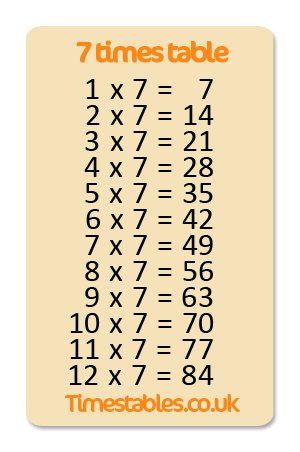 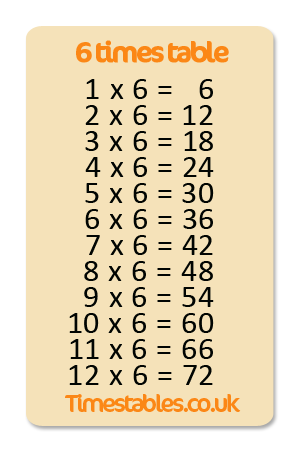 Homework 6x, 7x, 8xBurpees Times TablesPractise the 6x, 7x and 8x tables and become fit and healthy at the same time! 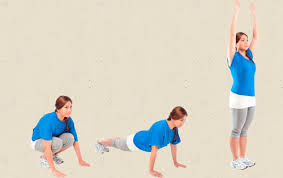 One player - Say your times tables fact and complete a burpee.  Repeat.  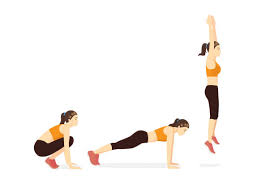 Two player – Get your adult or friend to ask a times table question.  Complete a burpee then answer the question.  Repeat.  Can you encourage your parents, grandparents and siblings to join in too? Can you take a photograph or video of you taking part? 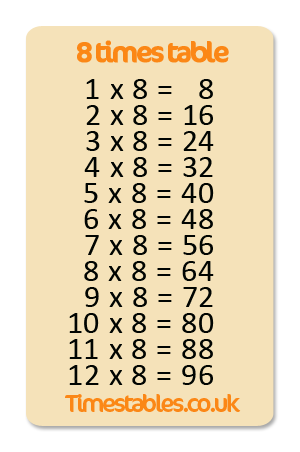 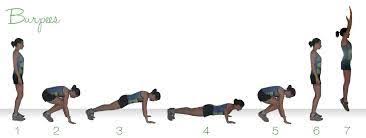 Challenge – Make a video of you practising and email to enquiries@ballifield.sheffield.sch.uk FAO Mr Cassidy / Mrs Jenkinson. Ask your adults to post to the 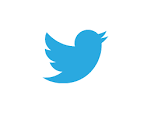 school’s Twitter page @Ballifieldpri  #activehomework 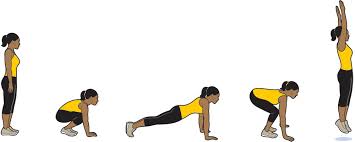 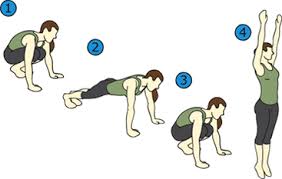 Active Times Table 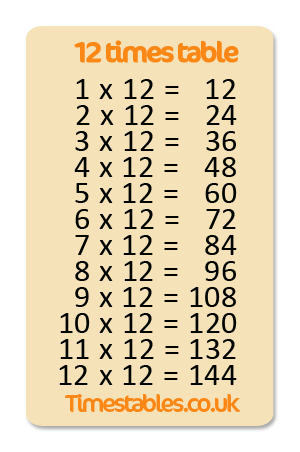 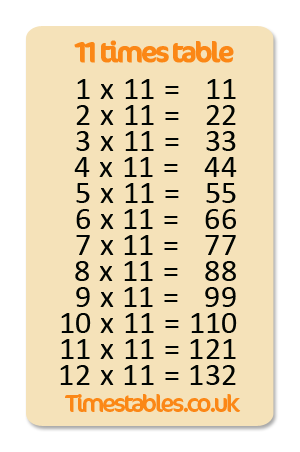 Homework 9x, 11x, 12xBurpees Times TablesPractise the 9x, 11x and 12x tables and become fit and healthy at the same time! One player - Say your times tables fact and complete a burpee.  Repeat.  Two player – Get your adult or friend to ask a times table question.  Complete a burpee then answer the question.  Repeat.  Can you encourage your parents, grandparents and siblings to join in too? Can you take a photograph or video of you taking part? 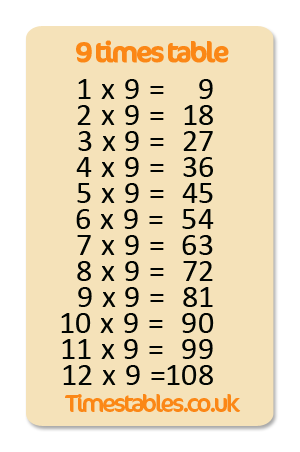 Challenge – Make a video of you practising and email to enquiries@ballifield.sheffield.sch.uk FAO Mr Cassidy / Mrs Jenkinson. Ask your adults to post to the school’s Twitter page @Ballifieldpri  #activehomework 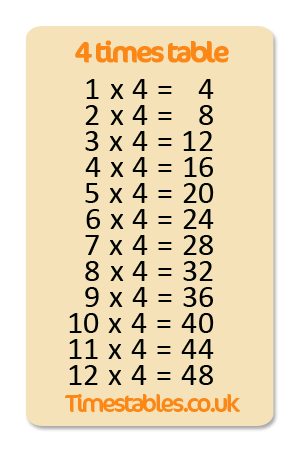 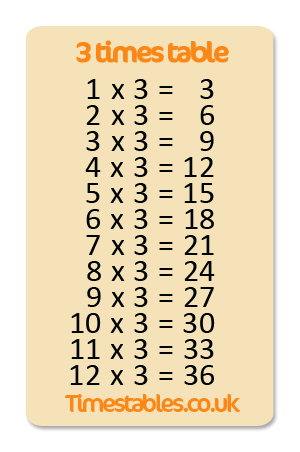 Active Times Table Homework 3x, 4x, Burpees Times TablesPractise the 3x and 4x tables and become fit and healthy at the same time! One player - Say your times tables fact and complete a burpee.  Repeat.  Two player – Get your adult or friend to ask a times table question.  Complete a burpee then answer the question.  Repeat.  Can you encourage your parents, grandparents and siblings to join in too? Can you take a photograph or video of you taking part? Challenge – Make a video of you practising and email to enquiries@ballifield.sheffield.sch.uk FAO Mr Cassidy / Mrs Jenkinson. Ask your adults to post to the school’s Twitter page @Ballifieldpri  #activehomework 